 Home Page min Load time shown as 216 ms along with its resources, is there any way to project  total loading time of Home Page along with its resources (which seems to be around 400-500 ms in this case) 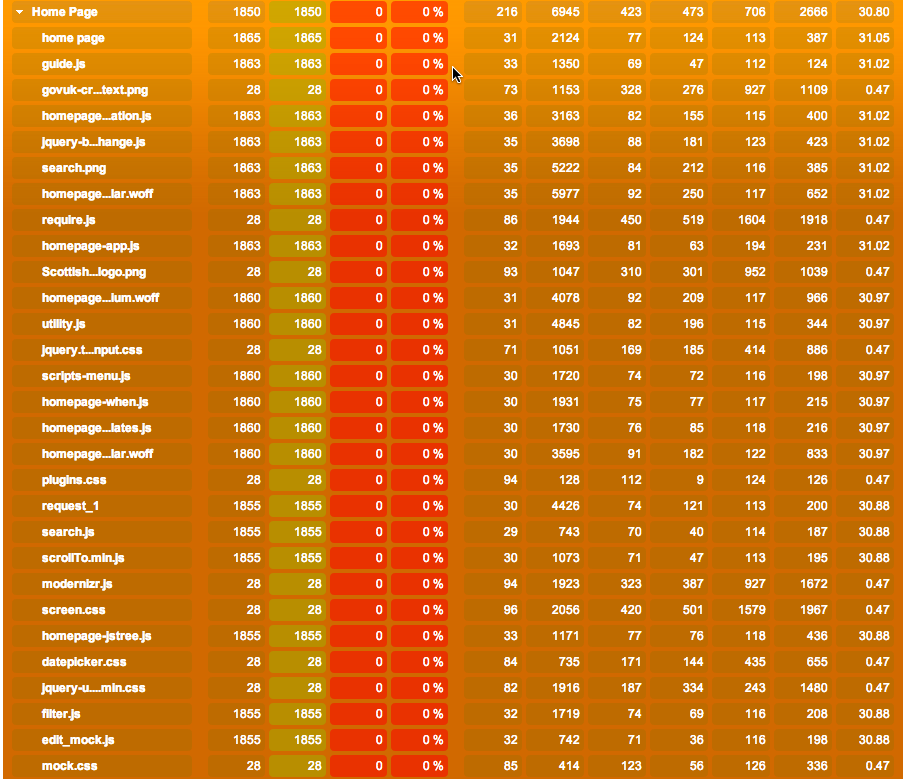 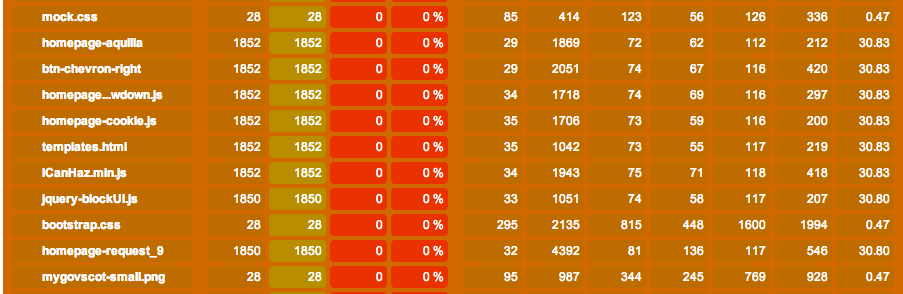 